Общеобразовательная автономная   некоммерческая организация«Гимназия имени Петра Первого»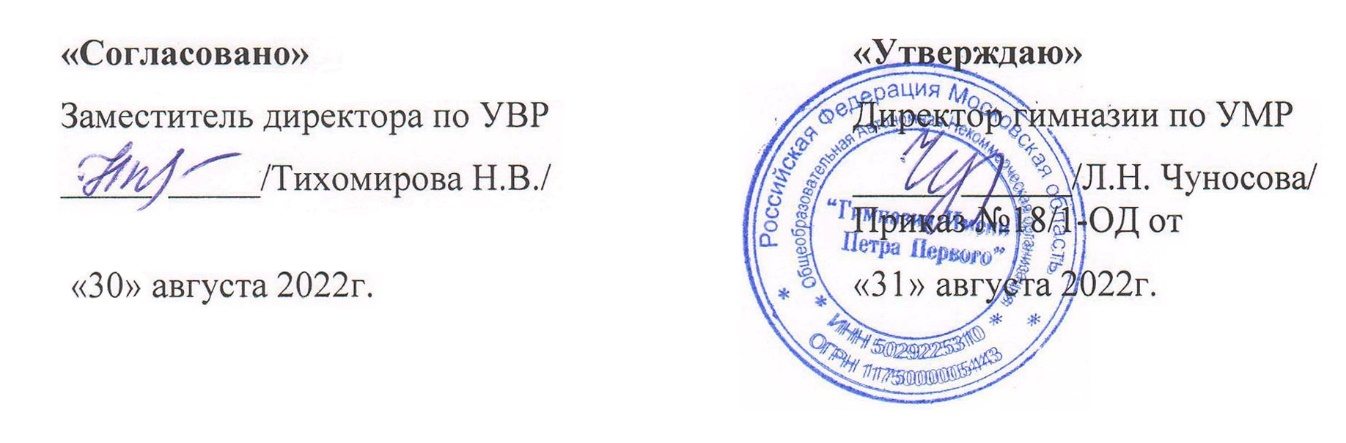 РАБОЧАЯ ПРОГРАММАучителя русского языка и литературывысшей квалификационной категорииТолкачевой Светланы Вячеславовныпо учебному предмету «Родная русская литература» в 9 классе2022 - 2023 учебный год                             Пояснительная записка  Настоящая программа по родной русской литературе для 9 класса составлена в соответствии со следующими нормативно-правовыми документами:Федеральный закон от 29 декабря 2012 года № 273 «Об образовании в Российской Федерации»;Приказ Министерства образования и науки РФ от 06.10.2009 г. № 373 (ред. от 26.11.2010) «Об утверждении и введении в действие федерального государственного образовательного стандарта основного общего образования»;Приказ министра образования Московской области от 22.05.2015 № 270 «О введении федерального государственного образовательного стандарта основного общего образования в плановом режиме в общеобразовательных организациях в Московской области»;Постановление Главного государственного санитарного врача России от 24.11.2015 № 81 О внесении изменений № 3 в СанПиН 2.4.2.2821-10 "Санитарно-эпидемиологические требования к условиям и организации обучения, содержания в общеобразовательных организациях";Постановление Главного государственного санитарного врача Российской Федерации от 28.09.2020 «Об утверждении санитарных правил СП 2.4.3648-20 «Санитарно-эпидемиологические требования к организации воспитания и обучения, отдыха и оздоровления детей и молодежи»;Приказ Минпросвещения России от 23 декабря 2020 года №766 «О внесении изменений в федеральный перечень учебников, допущенных к использованию при реализации имеющих государственную аккредитацию образовательных программ начального общего, основного общего, среднего общего образования организациями, осуществляющими образовательную деятельность, утвержденный приказом Министерства просвещения Российской Федерации от 20 мая 2020 г. № 254»;Основная образовательная программа основного общего образования ОАНО «Гимназия имени Петра Первого»;Учебный план ОАНО «Гимназия имени Петра Первого» на 2022-2023 учебный год;Авторская программа Александровой О.М. для общеобразовательных учреждений.Данная  программа разработана на основе требований федерального государственного образовательного стандарта основного общего образования к результатам освоения основной образовательной программы основного общего образования по учебному предмету «Родная русская литература)», входящему в образовательную область «Родной язык и родная литература».Цели:Целями изучения курса «Родная (русская) литература» являются:- воспитание ценностного отношения к родной литературе как хранителю культуры,           - включение в культурно-языковое поле своего народа;- приобщение к литературному наследию своего народа;- формирование причастности к свершениям и традициям своего народа, осознание исторической преемственности поколений, своей ответственности за сохранение культуры народа;- обогащение активного и потенциального словарного запаса, развитие у обучающихся культуры владения родным языком во всей полноте его функциональных возможностей в соответствии с нормами устной и письменной речи, правилами речевого этикета;- получение знаний о родном языке как системе и как развивающемся явлении, о его уровнях и единицах, о закономерностях его функционирования, освоение базовых понятий лингвистики, формирование аналитических умений в отношении языковых единиц и текстов разных функционально-смысловых типов и жанров.Место учебного предмета в учебном плане Согласно основной образовательной программе основного общего образования, продолжительность учебного года в 9 классе составляет 34 недели. Данная рабочая программа предусматривает обязательное изучение родной (русской) литературы в 9 классе – 17 часов (0,5 часа в неделю).Планируемые результаты освоения учебного предметаИзучение курса «Родная (русская) литература» в 9 классе направлено на достижение следующих результатов:личностные:1)	воспитание российской гражданской идентичности: патриотизма, любви и  уважения к Отечеству, чувства гордости за свою Родину, прошлое и настоящее многонационального народа России; осознание своей этнической принадлежности, знание истории, языка, культуры своего народа, своего края, основ культурного наследия народов России и человечества; усвоение гуманистических, демократических и традиционных ценностей многонационального российского общества; воспитание чувства ответственности и долга перед Родиной;2)	формирование ответственного отношения к учению, готовности и способности обучающихся к саморазвитию и самообразованию на основе мотивации к обучению и познанию, осознанному выбору и построению дальнейшей индивидуальной траектории образования на базе ориентировки в мире профессий и профессиональных предпочтений с учётом устойчивых познавательных интересов;3)	формирование целостного мировоззрения, соответствующего современному уровню развития науки и общественной практики, учитывающего социальное, культурное, языковое, духовное многообразие современного мира;4)	формирование осознанного, уважительного и доброжелательного отношения к другому человеку, его мнению, мировоззрению, культуре, языку, вере, гражданской позиции, к истории, культуре, религии, традициям, языкам, ценностям народов России и народов мира; готовности и способности вести диалог с другими людьми и достигать в нём взаимопонимания;5)	освоение социальных норм, правил поведения, ролей и форм социальной жизни в группах и сообществах, включая взрослые и социальные сообщества; участие в школьном самоуправлении и общественной жизни в пределах возрастных компетенций с учётом региональных, этнокультурных, социальных и экономических особенностей;6)	развитие морального сознания и компетентности в решении моральных проблем на основе личностного выбора, формирование нравственных чувств и нравственного поведения, осознанного и ответственного отношения к собственным поступкам;7)	формирование коммуникативной компетентности в общении и сотрудничестве со сверстниками, старшими и младшими в процессе образовательной, общественно полезной, учебно-исследовательской, творческой и других видов деятельности;8)	формирование основ экологической культуры на основе признания ценности жизни во всех её проявлениях и необходимости ответственного, бережного отношения к окружающей среде;9)	осознание значения семьи в жизни человека и общества, принятие ценности семейной жизни, уважительное и заботливое отношение к членам своей семьи;10)	 развитие эстетического сознания через освоение художественного наследия народов России и мира, творческой деятельности эстетического характера;метапредметные:регулятивные:1)	умение самостоятельно определять цели своего обучения, ставить и формулировать для себя новые задачи в учёбе и познавательной деятельности, развивать мотивы и интересы своей познавательной деятельности;2)	умение самостоятельно планировать пути достижения целей, в том числе альтернативные, осознанно выбирать наиболее эффективные способы решения учебных и познавательных задач;3)	умение соотносить свои действия с планируемыми результатами, осуществлять контроль своей деятельности в процессе достижения результата, определять способы действий в рамках предложенных условий и требований, корректировать свои действия в соответствии с изменяющейся ситуацией;4)	умение оценивать правильность выполнения учебной задачи, собственные возможности её решения;5)	владение основами самоконтроля, самооценки, принятия решений и осуществления осознанного выбора в учебной и познавательной деятельности;познавательные:1)	умение определять понятия, создавать обобщения, устанавливать аналогии, классифицировать, самостоятельно выбирать основания и критерии для классификации, устанавливать причинно-следственные связи, строить логическое рассуждение, умозаключение (индуктивное, дедуктивное и по аналогии) и делать выводы;2)	умение создавать, применять и преобразовывать знаки и символы, модели и схемы для решения учебных и познавательных задач;3)	смысловое чтение;коммуникативные:1)	 умение организовывать учебное сотрудничество и совместную деятельность с учителем и сверстниками; работать индивидуально и в группе: находить общее решение и разрешать конфликты на основе согласования позиций и учёта интересов; формулировать, аргументировать и отстаивать своё мнение;2)	 умение осознанно использовать речевые средства в соответствии с задачей коммуникации, для выражения своих чувств, мыслей и потребностей; планирования и регуляции своей деятельности; владение устной и письменной речью; монологической контекстной речью;3)	 формирование и развитие компетентности в области использования информационно-коммуникационных технологий;предметные:1)	понимание ключевых проблем изученных произведений русского фольклора и фольклора других народов, древнерусской литературы, литературы XVIII века, русских писателей XIX-XX веков, литературы народов России и зарубежной литературы;2)	понимание связи литературных произведений с эпохой их написания, выявление заложенных в них вневременных, непреходящих нравственных ценностей и их современного звучания;3)	умение анализировать литературное произведение: определять его принадлежность к одному из литературных родов и жанров; понимать и формулировать тему, идею, нравственный пафос литературного произведения; характеризовать его героев, сопоставлять героев одного или нескольких произведений;4)	определение в произведении элементов сюжета, композиции, изобразительно-выразительных средств языка, понимание их роли в раскрытии идейно-художественного содержания произведения (элементы филологического анализа); владение элементарной литературоведческой терминологией при анализе литературного произведения;5)	приобщение к духовно-нравственным ценностям русской литературы и культуры, сопоставление их с духовно-нравственными ценностями других народов;6)	формулирование собственного отношения к произведениям литературы, их оценка;7)	собственная интерпретация (в отдельных случаях) изученных литературных произведений;8)	понимание авторской позиции и своё отношение к ней;9)	восприятие на слух литературных произведений разных жанров, осмысленное чтение и адекватное восприятие;10)	 умение пересказывать прозаические произведения или их отрывки с использованием образных средств русского языка и цитат из текста, отвечать на вопросы по прослушанному или прочитанному тексту, создавать устные монологические высказывания разного типа, вести диалог;11)	 написание изложений и сочинений на темы, связанные с тематикой, проблематикой изученных произведений; классные и домашние творческие работы; рефераты на литературные и общекультурные темы;12)	 понимание образной природы литературы как явления словесного искусства; эстетическое восприятие произведений литературы; формирование эстетического вкуса;13)	 понимание русского слова в его эстетической функции, роли изобразительно-выразительных языковых средств в создании художественных образов литературных произведений.Содержание учебного предмета «Родная русская литература» в 9 классе Русский фольклор (5 часов).Фольклор — коллективное устное народное творчество. Преображение действительности в духе народных идеалов. Вариативная природа фольклора. Исполнители фольклорных произведений. Коллективное и индивидуальное в фольклоре.Жанры фольклора.Древнерусская литература (3 часа).Начало письменности у восточных славян и возникновение древнерусской литературы.Культурные и литературные связи Руси с Византией. Древнехристианская книжность на Руси (обзор).Русская литература XVIII - XIX веков (7 часов).Основные черты русской литературы 18 века. Формирование литературных направлений. Литературная деятельность М.В. Ломоносова, Г.Р. Державина, А.Н. Радищева, Н.М. Карамзина.Русская литература XX - XXI веков (2 часа).Современная русская литература. Национальные литературные премии.Тематическое планированиеКалендарно-тематическое планирование по учебному предмету                              РазделКоличество часовРусский фольклор.10 часовДревнерусская литература.6 часовРусская литература XVIII - XIX веков.14 часовРусская литература XX - XXI веков.4 часаИТОГО17 часов№урокаТема урокаКол-во часовДатаДата№урокаТема урокаКол-во часовпланфакт№урокаТема урокаКол-во часовпланфактРаздел 1. Русский фольклор (5 часов)Раздел 1. Русский фольклор (5 часов)Раздел 1. Русский фольклор (5 часов)Раздел 1. Русский фольклор (5 часов)1Фольклор — коллективное устное народное творчество. Жанры фольклора.12Обрядовые песни русского народа.13Героический эпос.14Исторические предания, легенды.15Детский фольклор.1Раздел 2. Древнерусская литература (3 часа)Раздел 2. Древнерусская литература (3 часа)Раздел 2. Древнерусская литература (3 часа)Раздел 2. Древнерусская литература (3 часа)6Возникновение древнерусской литературы.17Самобытный характер и высокий духовный уровень литературы Древней Руси.18Основные жанры древнерусской литературы, их важнейшие особенности.1Раздел 3. Русская литература XVIII - XIX веков (7 часов)Раздел 3. Русская литература XVIII - XIX веков (7 часов)Раздел 3. Русская литература XVIII - XIX веков (7 часов)Раздел 3. Русская литература XVIII - XIX веков (7 часов)9Основные черты русской литературы 18 века. Формирование литературных направлений.110Общественная, научная и просветительская деятельность М.В. Ломоносова.111Поэзия Ломоносова. Жанровое и тематическое разнообразие.112Г.Р. Державин. Жизнь и личность поэта, служебный и общественно-литературный путь. Новаторский характер поэзии Державина.113А.Н. Радищев. Биография, политические, философские и эстетические взгляды Радищева.114Н.М. Карамзин. Значение Карамзина в истории русского литературного языка. Место Карамзина в русской литературе.115«Золотой век» русской литературы: история, писатели и поэты.1Раздел 4. Русская литература XX - XXI веков (2 часа)Раздел 4. Русская литература XX - XXI веков (2 часа)Раздел 4. Русская литература XX - XXI веков (2 часа)Раздел 4. Русская литература XX - XXI веков (2 часа)16Современная русская литература: темы, проблемы, произведения.117Национальные литературные премии.1